ПРИМЕР служебной записки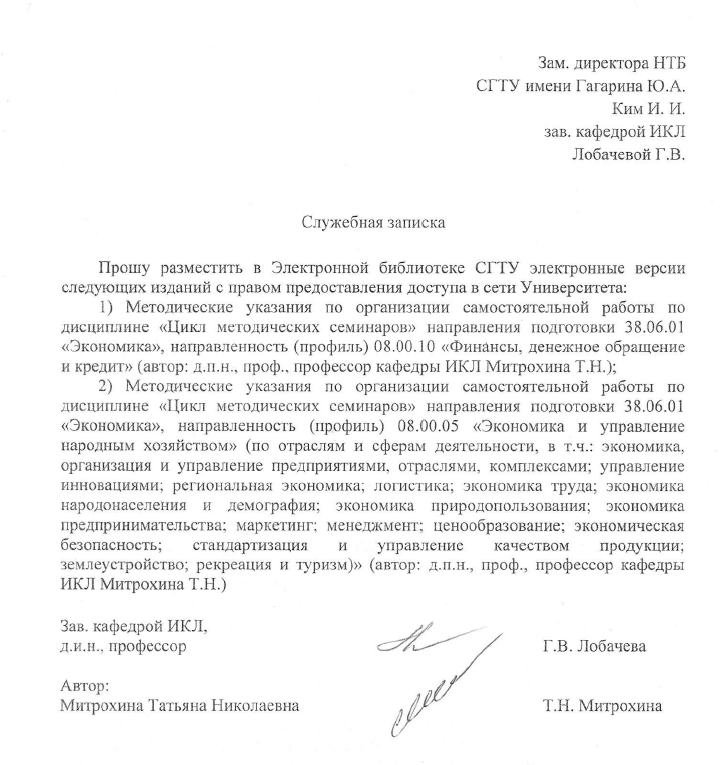 